جامعة صالح بوبنيدر- قسنطينة 03.كلية العلوم السياسية.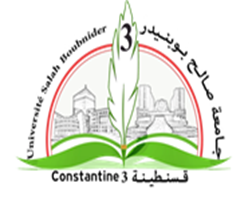 استمارة خاصة بعملية التواصل الرقمي مع الطلبة خاصة بالمحاضرات و حصص الأعمال الموجهةاسم و لقب الأستاذ المشرف على المحاضرة:           سعيد عابد           سعيد عابد           سعيد عابداسم و لقب الأستاذ المشرف على / TD:   مادة إختيارية( محاضرة بدون أعمال موجهة).   مادة إختيارية( محاضرة بدون أعمال موجهة).   مادة إختيارية( محاضرة بدون أعمال موجهة).المقياس:   إدارة الأزمات والكوارث المحلية.   إدارة الأزمات والكوارث المحلية.   إدارة الأزمات والكوارث المحلية.التخصص / السنة:   إدارة محلية .....//....ماستر1.   إدارة محلية .....//....ماستر1.   إدارة محلية .....//....ماستر1.القسم:   التنظيم السياسي والإداري.   التنظيم السياسي والإداري.   التنظيم السياسي والإداري.شرح كيفية التواصل مع الطلبة و أداة نشر المحاضرة   التواصل والنشر عن طريق البريد الإلكتروني.   التواصل والنشر عن طريق البريد الإلكتروني.   التواصل والنشر عن طريق البريد الإلكتروني.محتوى المحاضراتمحتوى المحاضراتالتاريخالتاريخالمحاضرة الأولى:1-مفهوم الأزمة.2-أنواع الأزمات.3-تصنيف الأزمات.4-أسباب الأزمات.5-مراحل الأزمات.6-أبعاد الأزمات.المحاضرة الأولى:1-مفهوم الأزمة.2-أنواع الأزمات.3-تصنيف الأزمات.4-أسباب الأزمات.5-مراحل الأزمات.6-أبعاد الأزمات.المحاضرة الثانية:المحاضرة الثانية:المحاضرة الثالثة:المحاضرة الثالثة:المحاضرة الرابعة:المحاضرة الرابعة:المحاضرة الرابعة:المحاضرة الخامسة:المحاضرة الخامسة:المحاضرة الخامسة:تقرير حول حصة الأعمال الموجهةتقرير حول حصة الأعمال الموجهةتقرير حول حصة الأعمال الموجهةالتاريخالموضوع الأولالموضوع الأولالموضوع الأولالموضوع الثانيالموضوع الثانيالموضوع الثانيالموضوع الثالثالموضوع الثالثالموضوع الثالثالموضوع الرابعالموضوع الرابعالموضوع الرابع